 Chess Club 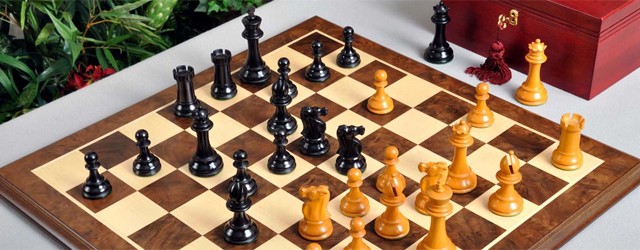 ♔ Action-Plus Tournament (G/45, d5) ♖Saturday November 23, 2019   (Rd 1: 10:00am)PRIZE FUND INCREASED 50%    Future Date: Dec 21 General ACC Information: See our website at: www.arlingtonchessclub.com  Annual dues are $75 ($60 for Kids/Seniors). All players must also be U.S. Chess Federation (USCF) members to participate in most club events. Blitz / Quad / Action-Plus Tournaments: Play 3-5 round tournaments with discounted entry fees for club members. Club Championships: Various events held annually. D.C. Chess League: Club teams compete against other area teams. Simultaneous Exhibitions: 1-2 times each year visiting Grand Masters give an hour lecture and then play 25+ challengers. Send any questions to: chrisney2@gmail.com ACC meets every Friday at 7:00pm.